كلية التربية الرياضية بنات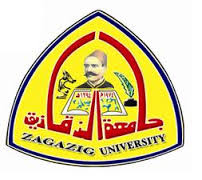 قسم:المناهج وطرق التدريس محضر اجتماع مجلس قسم المناهج وطرق التدريس والتدريب بتاريخ 3-11-2019مفي يوم الثلاثاء الموافق3-11-2019م اجتمع مجلس قسم المناهج وطرق التدريس والتدريب برئاسة ا.م.د/ ناديه حسن السيد زغلول وعضوية كلا من السادة :ا.د/ تهاني عبد العزيز إبراهيما.د/ أيمان حسن محمد الحارونىا.د/ هند محمد احمد فرحانا.م.د/ أميرة قطب غريب قطبا.م.د/ مها محمد عبد الوهابأ.م.د/ رضوي محمد محمود همتبدأت السيدة رئيس القسم المجلس بالتحية والترحيب بالحضور وتم مناقشة الموضوعات التالية:المصادقة:-علي محضر اجتماع الجلسة السابقةالقرار:- ( الموافقة)الموضوع الاول:بخصوص الخطاب الوارد من اكاديميه البحث العلمى بشأن الاعلان عن برنامج الذى يتضمن الالعان عن بعض منح الدكتوراه وما بعد الدكتوراه بهدف الحصول على درجه الدكتوراه ومتابعه بحوث ما بعد الدكتوراه فى مجال علوم الحياه احيط المجلس علما الموضوع الثانى :بخصوص الخطاب الوارد من مكتب نائب رئيس الجامعه بشأن اقامه مهرجانها الثقافى السنوى " معرض جامعه المنصوره التاسع للكتاب " احيط المجلس علما الموضوع الثالث بحصوص الخطاب الوارد من مكتب نائب رئيس الجامعه بشأن طلب مخاطبه الجامعات المصريه بالاعلان عن برنامج الماجيستير المهنى فى التخطيط للتنميه المستدامه احيط المجلس علما الموضوع الرابعبخصوص طلب منح الباحثة / لمياء ياسر ابو الفتوح درجة دكتوراه الفلسفه  فى التربية الرياضية لرسالة  بعنوان(قوه البدانه وعلاقتها بتسارع الجسم فى الوثب العريض ")علما بأن لجنة االحكموالمناقشة  تتكون من الأساتذة /أ.د/ ايمان حسن الحارونى         أستاذ طرق التدريس و رئيس قسم المناهج وطرق التدريس والتدريب                                               (مشرفا )أ.د محمد احمد رمزى بدران        أستاذ علم الحركه بقسم التدريب الرياضى وهلوم الحركه بكليه التربيه الرياضيه بنين جامعه الزقازيق                                           (مشرفا )أ.دمها محمد امين               استاذ علم الحركه بقسم التدريب الرياضى وعلوم الحركه وعميد كليه التربيه الرياضيه بنات جامعه الاسكندريه بفلمنج     مناقشا أ.د/ أميرة قطب غريب              أستاذ طرق التدريس بكليه التربية الرياضة بنات            جامعة الزقازيق                                                                            (مناقشا  )القرار: الموافقه	رئيس القسما.م.د/ ناديه حسن زغلول  